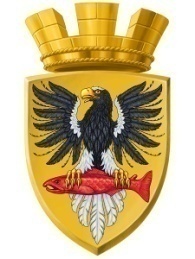 Р О С С И Й С К А Я  Ф Е Д Е Р А Ц И ЯКАМЧАТСКИЙ КРАЙП О С Т А Н О В Л Е Н И ЕАДМИНИСТРАЦИИ ЕЛИЗОВСКОГО ГОРОДСКОГО ПОСЕЛЕНИЯОт 13.08.2018 года                                                                                                             № 1164-п         г.ЕлизовоО размещении в федеральной информационной адресной системе сведений об адресах присвоенных объектам адресации – помещениям в многоквартирном жилом доме            № 65 по ул. Завойко в г. Елизово	Руководствуясь ч.3 ст.5 и ч.3 ст.9 Федерального закона от 28.12.2013        № 443-ФЗ «О федеральной информационной адресной системе и о внесении изменений в Федеральный закон «Об общих принципах организации местного самоуправления в Российской Федерации», ст. 14 Федерального закона от 06.10.2003 № 131-ФЗ «Об общих принципах организации местного самоуправления в РФ», Уставом Елизовского городского поселения, Приказом Минфина России от 05.11.2015 № 171н «Об утверждении Перечня элементов планировочной структуры, элементов улично-дорожной сети, элементов объектов адресации, типов зданий (сооружений), помещений, используемых в качестве реквизитов адреса, и Правил сокращенного наименования адресообразующих элементов», в целях актуализации информации в федеральной информационной адресной системе,ПОСТАНОВЛЯЮ:1. Разместить в федеральной информационной адресной системе сведения об адресах, присвоенных объектам адресации - помещениям в многоквартирном жилом доме № 65 по ул. Завойко в г. Елизово, ранее не размещенные в государственном адресном реестре, согласно приложению к настоящему постановлению.2. Направить данное постановление в федеральную информационную адресную систему для внесения сведений установленных данным постановлением.Управлению делами администрации Елизовского городского поселения опубликовать (обнародовать) настоящее постановление в средствах массовой информации и разместить в информационно-телекоммуникационной сети «Интернет» на официальном сайте администрации Елизовского городского поселения.Контроль за исполнением настоящего постановления возложить на руководителя Управления архитектуры и градостроительства администрации Елизовского городского поселения.ВрИО Главы администрации Елизовского городского поселения                                                    Д.Б. ЩипицынПриложение к постановлению администрации Елизовского городского поселенияот 13.08.2018 № 1164-пПриложение к постановлению администрации Елизовского городского поселенияот 13.08.2018 № 1164-пПриложение к постановлению администрации Елизовского городского поселенияот 13.08.2018 № 1164-пПриложение к постановлению администрации Елизовского городского поселенияот 13.08.2018 № 1164-пПриложение к постановлению администрации Елизовского городского поселенияот 13.08.2018 № 1164-пПриложение к постановлению администрации Елизовского городского поселенияот 13.08.2018 № 1164-пПриложение к постановлению администрации Елизовского городского поселенияот 13.08.2018 № 1164-пПриложение к постановлению администрации Елизовского городского поселенияот 13.08.2018 № 1164-п1.Помещение,Помещение,кадастровый номер   41:05:0101002:2513кадастровый номер   41:05:0101002:2513кадастровый номер   41:05:0101002:2513Россия, Камчатский край,1.Елизовский муниципальный  район, Елизовское городское поселение, Елизово г.,  Елизовский муниципальный  район, Елизовское городское поселение, Елизово г.,  Елизовский муниципальный  район, Елизовское городское поселение, Елизово г.,  Елизовский муниципальный  район, Елизовское городское поселение, Елизово г.,  Елизовский муниципальный  район, Елизовское городское поселение, Елизово г.,  Елизовский муниципальный  район, Елизовское городское поселение, Елизово г.,  1.Завойко ул.,Завойко ул.,д.65,кв.1.кв.1.2.Помещение,Помещение,кадастровый номер   41:05:0101002:2833кадастровый номер   41:05:0101002:2833кадастровый номер   41:05:0101002:2833Россия, Камчатский край,2.Елизовский муниципальный  район, Елизовское городское поселение, Елизово г.,  Елизовский муниципальный  район, Елизовское городское поселение, Елизово г.,  Елизовский муниципальный  район, Елизовское городское поселение, Елизово г.,  Елизовский муниципальный  район, Елизовское городское поселение, Елизово г.,  Елизовский муниципальный  район, Елизовское городское поселение, Елизово г.,  Елизовский муниципальный  район, Елизовское городское поселение, Елизово г.,  2.Завойко ул.,Завойко ул.,д.65,кв.2.кв.2.3.Помещение,Помещение,кадастровый номер   41:05:0101002:2844кадастровый номер   41:05:0101002:2844кадастровый номер   41:05:0101002:2844Россия, Камчатский край,3.Елизовский муниципальный  район, Елизовское городское поселение, Елизово г.,  Елизовский муниципальный  район, Елизовское городское поселение, Елизово г.,  Елизовский муниципальный  район, Елизовское городское поселение, Елизово г.,  Елизовский муниципальный  район, Елизовское городское поселение, Елизово г.,  Елизовский муниципальный  район, Елизовское городское поселение, Елизово г.,  Елизовский муниципальный  район, Елизовское городское поселение, Елизово г.,  3.Завойко ул.,Завойко ул.,д.65,кв.3.кв.3.4.Помещение,Помещение,кадастровый номер   41:05:0101002:2550кадастровый номер   41:05:0101002:2550кадастровый номер   41:05:0101002:2550Россия, Камчатский край,4.Елизовский муниципальный  район, Елизовское городское поселение, Елизово г.,  Елизовский муниципальный  район, Елизовское городское поселение, Елизово г.,  Елизовский муниципальный  район, Елизовское городское поселение, Елизово г.,  Елизовский муниципальный  район, Елизовское городское поселение, Елизово г.,  Елизовский муниципальный  район, Елизовское городское поселение, Елизово г.,  Елизовский муниципальный  район, Елизовское городское поселение, Елизово г.,  4.Завойко ул.,Завойко ул.,д.65,кв.4.кв.4.5.Помещение,Помещение,кадастровый номер   41:05:0101002:2836кадастровый номер   41:05:0101002:2836кадастровый номер   41:05:0101002:2836Россия, Камчатский край,5.Елизовский муниципальный  район, Елизовское городское поселение, Елизово г.,  Елизовский муниципальный  район, Елизовское городское поселение, Елизово г.,  Елизовский муниципальный  район, Елизовское городское поселение, Елизово г.,  Елизовский муниципальный  район, Елизовское городское поселение, Елизово г.,  Елизовский муниципальный  район, Елизовское городское поселение, Елизово г.,  Елизовский муниципальный  район, Елизовское городское поселение, Елизово г.,  5.Завойко ул.,Завойко ул.,д.65,кв.5.кв.5.6.Помещение,Помещение,кадастровый номер   41:05:0101002:2502кадастровый номер   41:05:0101002:2502кадастровый номер   41:05:0101002:2502Россия, Камчатский край,6.Елизовский муниципальный  район, Елизовское городское поселение, Елизово г.,  Елизовский муниципальный  район, Елизовское городское поселение, Елизово г.,  Елизовский муниципальный  район, Елизовское городское поселение, Елизово г.,  Елизовский муниципальный  район, Елизовское городское поселение, Елизово г.,  Елизовский муниципальный  район, Елизовское городское поселение, Елизово г.,  Елизовский муниципальный  район, Елизовское городское поселение, Елизово г.,  6.Завойко ул.,Завойко ул.,д.65,кв.6.кв.6.7.Помещение,Помещение,кадастровый номер   41:05:0101002:3102кадастровый номер   41:05:0101002:3102кадастровый номер   41:05:0101002:3102Россия, Камчатский край,7.Елизовский муниципальный  район, Елизовское городское поселение, Елизово г.,  Елизовский муниципальный  район, Елизовское городское поселение, Елизово г.,  Елизовский муниципальный  район, Елизовское городское поселение, Елизово г.,  Елизовский муниципальный  район, Елизовское городское поселение, Елизово г.,  Елизовский муниципальный  район, Елизовское городское поселение, Елизово г.,  Елизовский муниципальный  район, Елизовское городское поселение, Елизово г.,  7.Завойко ул.,Завойко ул.,д.65,кв.7.кв.7.8.Помещение,Помещение,кадастровый номер   41:05:0101002:3105кадастровый номер   41:05:0101002:3105кадастровый номер   41:05:0101002:3105Россия, Камчатский край,8.Елизовский муниципальный  район, Елизовское городское поселение, Елизово г.,  Елизовский муниципальный  район, Елизовское городское поселение, Елизово г.,  Елизовский муниципальный  район, Елизовское городское поселение, Елизово г.,  Елизовский муниципальный  район, Елизовское городское поселение, Елизово г.,  Елизовский муниципальный  район, Елизовское городское поселение, Елизово г.,  Елизовский муниципальный  район, Елизовское городское поселение, Елизово г.,  8.Завойко ул.,Завойко ул.,д.65,кв.8.кв.8.9.Помещение,Помещение,кадастровый номер   41:05:0101002:2464кадастровый номер   41:05:0101002:2464кадастровый номер   41:05:0101002:2464Россия, Камчатский край,9.Елизовский муниципальный  район, Елизовское городское поселение, Елизово г.,  Елизовский муниципальный  район, Елизовское городское поселение, Елизово г.,  Елизовский муниципальный  район, Елизовское городское поселение, Елизово г.,  Елизовский муниципальный  район, Елизовское городское поселение, Елизово г.,  Елизовский муниципальный  район, Елизовское городское поселение, Елизово г.,  Елизовский муниципальный  район, Елизовское городское поселение, Елизово г.,  9.Завойко ул.,Завойко ул.,д.65,кв.9.кв.9.10.Помещение,Помещение,кадастровый номер   41:05:0101002:2545кадастровый номер   41:05:0101002:2545кадастровый номер   41:05:0101002:2545Россия, Камчатский край,10.Елизовский муниципальный  район, Елизовское городское поселение, Елизово г.,  Елизовский муниципальный  район, Елизовское городское поселение, Елизово г.,  Елизовский муниципальный  район, Елизовское городское поселение, Елизово г.,  Елизовский муниципальный  район, Елизовское городское поселение, Елизово г.,  Елизовский муниципальный  район, Елизовское городское поселение, Елизово г.,  Елизовский муниципальный  район, Елизовское городское поселение, Елизово г.,  10.Завойко ул.,Завойко ул.,д.65,кв.10.кв.10.11.Помещение,Помещение,кадастровый номер   41:05:0101002:2698кадастровый номер   41:05:0101002:2698кадастровый номер   41:05:0101002:2698Россия, Камчатский край,11.Елизовский муниципальный  район, Елизовское городское поселение, Елизово г.,  Елизовский муниципальный  район, Елизовское городское поселение, Елизово г.,  Елизовский муниципальный  район, Елизовское городское поселение, Елизово г.,  Елизовский муниципальный  район, Елизовское городское поселение, Елизово г.,  Елизовский муниципальный  район, Елизовское городское поселение, Елизово г.,  Елизовский муниципальный  район, Елизовское городское поселение, Елизово г.,  11.Завойко ул.,Завойко ул.,д.65,кв.11.кв.11.12.Помещение,Помещение,кадастровый номер   41:05:0101002:2666кадастровый номер   41:05:0101002:2666кадастровый номер   41:05:0101002:2666Россия, Камчатский край,12.Елизовский муниципальный  район, Елизовское городское поселение, Елизово г.,  Елизовский муниципальный  район, Елизовское городское поселение, Елизово г.,  Елизовский муниципальный  район, Елизовское городское поселение, Елизово г.,  Елизовский муниципальный  район, Елизовское городское поселение, Елизово г.,  Елизовский муниципальный  район, Елизовское городское поселение, Елизово г.,  Елизовский муниципальный  район, Елизовское городское поселение, Елизово г.,  12.Завойко ул.,Завойко ул.,д.65,кв.12.кв.12.13.Помещение,Помещение,кадастровый номер   41:05:0101002:2770кадастровый номер   41:05:0101002:2770кадастровый номер   41:05:0101002:2770Россия, Камчатский край,13.Елизовский муниципальный  район, Елизовское городское поселение, Елизово г.,  Елизовский муниципальный  район, Елизовское городское поселение, Елизово г.,  Елизовский муниципальный  район, Елизовское городское поселение, Елизово г.,  Елизовский муниципальный  район, Елизовское городское поселение, Елизово г.,  Елизовский муниципальный  район, Елизовское городское поселение, Елизово г.,  Елизовский муниципальный  район, Елизовское городское поселение, Елизово г.,  13.Завойко ул.,Завойко ул.,д.65,кв.13.кв.13.14.Помещение,Помещение,кадастровый номер   41:05:0101002:2511кадастровый номер   41:05:0101002:2511кадастровый номер   41:05:0101002:2511Россия, Камчатский край,14.Елизовский муниципальный  район, Елизовское городское поселение, Елизово г.,  Елизовский муниципальный  район, Елизовское городское поселение, Елизово г.,  Елизовский муниципальный  район, Елизовское городское поселение, Елизово г.,  Елизовский муниципальный  район, Елизовское городское поселение, Елизово г.,  Елизовский муниципальный  район, Елизовское городское поселение, Елизово г.,  Елизовский муниципальный  район, Елизовское городское поселение, Елизово г.,  14.Завойко ул.,Завойко ул.,д.65,кв.14.кв.14.15.Помещение,Помещение,кадастровый номер   41:05:0101002:3099кадастровый номер   41:05:0101002:3099кадастровый номер   41:05:0101002:3099Россия, Камчатский край,15.Елизовский муниципальный  район, Елизовское городское поселение, Елизово г.,  Елизовский муниципальный  район, Елизовское городское поселение, Елизово г.,  Елизовский муниципальный  район, Елизовское городское поселение, Елизово г.,  Елизовский муниципальный  район, Елизовское городское поселение, Елизово г.,  Елизовский муниципальный  район, Елизовское городское поселение, Елизово г.,  Елизовский муниципальный  район, Елизовское городское поселение, Елизово г.,  15.Завойко ул.,Завойко ул.,д.65,кв.15.кв.15.16.Помещение,Помещение,кадастровый номер   41:05:0101002:2832кадастровый номер   41:05:0101002:2832кадастровый номер   41:05:0101002:2832Россия, Камчатский край,16.Елизовский муниципальный  район, Елизовское городское поселение, Елизово г.,  Елизовский муниципальный  район, Елизовское городское поселение, Елизово г.,  Елизовский муниципальный  район, Елизовское городское поселение, Елизово г.,  Елизовский муниципальный  район, Елизовское городское поселение, Елизово г.,  Елизовский муниципальный  район, Елизовское городское поселение, Елизово г.,  Елизовский муниципальный  район, Елизовское городское поселение, Елизово г.,  16.Завойко ул.,Завойко ул.,д.65,кв.16.кв.16.17.Помещение,Помещение,кадастровый номер   41:05:0101002:2536кадастровый номер   41:05:0101002:2536кадастровый номер   41:05:0101002:2536Россия, Камчатский край,17.Елизовский муниципальный  район, Елизовское городское поселение, Елизово г.,  Елизовский муниципальный  район, Елизовское городское поселение, Елизово г.,  Елизовский муниципальный  район, Елизовское городское поселение, Елизово г.,  Елизовский муниципальный  район, Елизовское городское поселение, Елизово г.,  Елизовский муниципальный  район, Елизовское городское поселение, Елизово г.,  Елизовский муниципальный  район, Елизовское городское поселение, Елизово г.,  17.Завойко ул.,Завойко ул.,д.65,кв.17.кв.17.18.Помещение,Помещение,кадастровый номер   41:05:0101002:2843кадастровый номер   41:05:0101002:2843кадастровый номер   41:05:0101002:2843Россия, Камчатский край,18.Елизовский муниципальный  район, Елизовское городское поселение, Елизово г.,  Елизовский муниципальный  район, Елизовское городское поселение, Елизово г.,  Елизовский муниципальный  район, Елизовское городское поселение, Елизово г.,  Елизовский муниципальный  район, Елизовское городское поселение, Елизово г.,  Елизовский муниципальный  район, Елизовское городское поселение, Елизово г.,  Елизовский муниципальный  район, Елизовское городское поселение, Елизово г.,  18.Завойко ул.,Завойко ул.,д.65,кв.18.кв.18.19.Помещение,Помещение,кадастровый номер   41:05:0101002:2358кадастровый номер   41:05:0101002:2358кадастровый номер   41:05:0101002:2358Россия, Камчатский край,19.Елизовский муниципальный  район, Елизовское городское поселение, Елизово г.,  Елизовский муниципальный  район, Елизовское городское поселение, Елизово г.,  Елизовский муниципальный  район, Елизовское городское поселение, Елизово г.,  Елизовский муниципальный  район, Елизовское городское поселение, Елизово г.,  Елизовский муниципальный  район, Елизовское городское поселение, Елизово г.,  Елизовский муниципальный  район, Елизовское городское поселение, Елизово г.,  19.Завойко ул.,Завойко ул.,д.65,кв.19.кв.19.20.Помещение,Помещение,кадастровый номер   41:05:0101002:2801кадастровый номер   41:05:0101002:2801кадастровый номер   41:05:0101002:2801Россия, Камчатский край,20.Елизовский муниципальный  район, Елизовское городское поселение, Елизово г.,  Елизовский муниципальный  район, Елизовское городское поселение, Елизово г.,  Елизовский муниципальный  район, Елизовское городское поселение, Елизово г.,  Елизовский муниципальный  район, Елизовское городское поселение, Елизово г.,  Елизовский муниципальный  район, Елизовское городское поселение, Елизово г.,  Елизовский муниципальный  район, Елизовское городское поселение, Елизово г.,  20.Завойко ул.,Завойко ул.,д.65,кв.20.кв.20.21.Помещение,Помещение,кадастровый номер   41:05:0101002:2496кадастровый номер   41:05:0101002:2496кадастровый номер   41:05:0101002:2496Россия, Камчатский край,21.Елизовский муниципальный  район, Елизовское городское поселение, Елизово г.,  Елизовский муниципальный  район, Елизовское городское поселение, Елизово г.,  Елизовский муниципальный  район, Елизовское городское поселение, Елизово г.,  Елизовский муниципальный  район, Елизовское городское поселение, Елизово г.,  Елизовский муниципальный  район, Елизовское городское поселение, Елизово г.,  Елизовский муниципальный  район, Елизовское городское поселение, Елизово г.,  21.Завойко ул.,Завойко ул.,д.65,кв.21.кв.21.22.Помещение,Помещение,кадастровый номер   41:05:0101002:2834кадастровый номер   41:05:0101002:2834кадастровый номер   41:05:0101002:2834Россия, Камчатский край,22.Елизовский муниципальный  район, Елизовское городское поселение, Елизово г.,  Елизовский муниципальный  район, Елизовское городское поселение, Елизово г.,  Елизовский муниципальный  район, Елизовское городское поселение, Елизово г.,  Елизовский муниципальный  район, Елизовское городское поселение, Елизово г.,  Елизовский муниципальный  район, Елизовское городское поселение, Елизово г.,  Елизовский муниципальный  район, Елизовское городское поселение, Елизово г.,  22.Завойко ул.,Завойко ул.,д.65,кв.22.кв.22.23.Помещение,Помещение,кадастровый номер   41:05:0101002:2591кадастровый номер   41:05:0101002:2591кадастровый номер   41:05:0101002:2591Россия, Камчатский край,23.Елизовский муниципальный  район, Елизовское городское поселение, Елизово г.,  Елизовский муниципальный  район, Елизовское городское поселение, Елизово г.,  Елизовский муниципальный  район, Елизовское городское поселение, Елизово г.,  Елизовский муниципальный  район, Елизовское городское поселение, Елизово г.,  Елизовский муниципальный  район, Елизовское городское поселение, Елизово г.,  Елизовский муниципальный  район, Елизовское городское поселение, Елизово г.,  23.Завойко ул.,Завойко ул.,д.65,кв.23.кв.23.24.Помещение,Помещение,кадастровый номер   41:05:0101002:2654кадастровый номер   41:05:0101002:2654кадастровый номер   41:05:0101002:2654Россия, Камчатский край,24.Елизовский муниципальный  район, Елизовское городское поселение, Елизово г.,  Елизовский муниципальный  район, Елизовское городское поселение, Елизово г.,  Елизовский муниципальный  район, Елизовское городское поселение, Елизово г.,  Елизовский муниципальный  район, Елизовское городское поселение, Елизово г.,  Елизовский муниципальный  район, Елизовское городское поселение, Елизово г.,  Елизовский муниципальный  район, Елизовское городское поселение, Елизово г.,  24.Завойко ул.,Завойко ул.,д.65,кв.24.кв.24.25.Помещение,Помещение,кадастровый номер   41:05:0101002:2662кадастровый номер   41:05:0101002:2662кадастровый номер   41:05:0101002:2662Россия, Камчатский край,25.Елизовский муниципальный  район, Елизовское городское поселение, Елизово г.,  Елизовский муниципальный  район, Елизовское городское поселение, Елизово г.,  Елизовский муниципальный  район, Елизовское городское поселение, Елизово г.,  Елизовский муниципальный  район, Елизовское городское поселение, Елизово г.,  Елизовский муниципальный  район, Елизовское городское поселение, Елизово г.,  Елизовский муниципальный  район, Елизовское городское поселение, Елизово г.,  25.Завойко ул.,Завойко ул.,д.65,кв.25.кв.25.26.Помещение,Помещение,кадастровый номер   41:05:0101002:2664кадастровый номер   41:05:0101002:2664кадастровый номер   41:05:0101002:2664Россия, Камчатский край,26.Елизовский муниципальный  район, Елизовское городское поселение, Елизово г.,  Елизовский муниципальный  район, Елизовское городское поселение, Елизово г.,  Елизовский муниципальный  район, Елизовское городское поселение, Елизово г.,  Елизовский муниципальный  район, Елизовское городское поселение, Елизово г.,  Елизовский муниципальный  район, Елизовское городское поселение, Елизово г.,  Елизовский муниципальный  район, Елизовское городское поселение, Елизово г.,  26.Завойко ул.,Завойко ул.,д.65,кв.26.кв.26.27.Помещение,Помещение,кадастровый номер   41:05:0101002:2658кадастровый номер   41:05:0101002:2658кадастровый номер   41:05:0101002:2658Россия, Камчатский край,27.Елизовский муниципальный  район, Елизовское городское поселение, Елизово г.,  Елизовский муниципальный  район, Елизовское городское поселение, Елизово г.,  Елизовский муниципальный  район, Елизовское городское поселение, Елизово г.,  Елизовский муниципальный  район, Елизовское городское поселение, Елизово г.,  Елизовский муниципальный  район, Елизовское городское поселение, Елизово г.,  Елизовский муниципальный  район, Елизовское городское поселение, Елизово г.,  27.Завойко ул.,Завойко ул.,д.65,кв.27.кв.27.28.Помещение,Помещение,кадастровый номер   41:05:0101002:2802кадастровый номер   41:05:0101002:2802кадастровый номер   41:05:0101002:2802Россия, Камчатский край,28.Елизовский муниципальный  район, Елизовское городское поселение, Елизово г.,  Елизовский муниципальный  район, Елизовское городское поселение, Елизово г.,  Елизовский муниципальный  район, Елизовское городское поселение, Елизово г.,  Елизовский муниципальный  район, Елизовское городское поселение, Елизово г.,  Елизовский муниципальный  район, Елизовское городское поселение, Елизово г.,  Елизовский муниципальный  район, Елизовское городское поселение, Елизово г.,  28.Завойко ул.,Завойко ул.,д.65,кв.28.кв.28.29.Помещение,Помещение,кадастровый номер   41:05:0101002:2594кадастровый номер   41:05:0101002:2594кадастровый номер   41:05:0101002:2594Россия, Камчатский край,29.Елизовский муниципальный  район, Елизовское городское поселение, Елизово г.,  Елизовский муниципальный  район, Елизовское городское поселение, Елизово г.,  Елизовский муниципальный  район, Елизовское городское поселение, Елизово г.,  Елизовский муниципальный  район, Елизовское городское поселение, Елизово г.,  Елизовский муниципальный  район, Елизовское городское поселение, Елизово г.,  Елизовский муниципальный  район, Елизовское городское поселение, Елизово г.,  29.Завойко ул.,Завойко ул.,д.65,кв.29.кв.29.30.Помещение,Помещение,кадастровый номер   41:05:0101002:3136кадастровый номер   41:05:0101002:3136кадастровый номер   41:05:0101002:3136Россия, Камчатский край,30.Елизовский муниципальный  район, Елизовское городское поселение, Елизово г.,  Елизовский муниципальный  район, Елизовское городское поселение, Елизово г.,  Елизовский муниципальный  район, Елизовское городское поселение, Елизово г.,  Елизовский муниципальный  район, Елизовское городское поселение, Елизово г.,  Елизовский муниципальный  район, Елизовское городское поселение, Елизово г.,  Елизовский муниципальный  район, Елизовское городское поселение, Елизово г.,  30.Завойко ул.,Завойко ул.,д.65,кв.30.кв.30.31.Помещение,Помещение,кадастровый номер   41:05:0101002:2835кадастровый номер   41:05:0101002:2835кадастровый номер   41:05:0101002:2835Россия, Камчатский край,31.Елизовский муниципальный  район, Елизовское городское поселение, Елизово г.,  Елизовский муниципальный  район, Елизовское городское поселение, Елизово г.,  Елизовский муниципальный  район, Елизовское городское поселение, Елизово г.,  Елизовский муниципальный  район, Елизовское городское поселение, Елизово г.,  Елизовский муниципальный  район, Елизовское городское поселение, Елизово г.,  Елизовский муниципальный  район, Елизовское городское поселение, Елизово г.,  31.Завойко ул.,Завойко ул.,д.65,кв.31.кв.31.32.Помещение,Помещение,кадастровый номер   41:05:0101002:2769кадастровый номер   41:05:0101002:2769кадастровый номер   41:05:0101002:2769Россия, Камчатский край,32.Елизовский муниципальный  район, Елизовское городское поселение, Елизово г.,  Елизовский муниципальный  район, Елизовское городское поселение, Елизово г.,  Елизовский муниципальный  район, Елизовское городское поселение, Елизово г.,  Елизовский муниципальный  район, Елизовское городское поселение, Елизово г.,  Елизовский муниципальный  район, Елизовское городское поселение, Елизово г.,  Елизовский муниципальный  район, Елизовское городское поселение, Елизово г.,  32.Завойко ул.,Завойко ул.,д.65,кв.32.кв.32.33.Помещение,Помещение,кадастровый номер   41:05:0101002:3100кадастровый номер   41:05:0101002:3100кадастровый номер   41:05:0101002:3100Россия, Камчатский край,33.Елизовский муниципальный  район, Елизовское городское поселение, Елизово г.,  Елизовский муниципальный  район, Елизовское городское поселение, Елизово г.,  Елизовский муниципальный  район, Елизовское городское поселение, Елизово г.,  Елизовский муниципальный  район, Елизовское городское поселение, Елизово г.,  Елизовский муниципальный  район, Елизовское городское поселение, Елизово г.,  Елизовский муниципальный  район, Елизовское городское поселение, Елизово г.,  33.Завойко ул.,Завойко ул.,д.65,кв.33.кв.33.34.Помещение,Помещение,кадастровый номер   41:05:0101002:2564кадастровый номер   41:05:0101002:2564кадастровый номер   41:05:0101002:2564Россия, Камчатский край,34.Елизовский муниципальный  район, Елизовское городское поселение, Елизово г.,  Елизовский муниципальный  район, Елизовское городское поселение, Елизово г.,  Елизовский муниципальный  район, Елизовское городское поселение, Елизово г.,  Елизовский муниципальный  район, Елизовское городское поселение, Елизово г.,  Елизовский муниципальный  район, Елизовское городское поселение, Елизово г.,  Елизовский муниципальный  район, Елизовское городское поселение, Елизово г.,  34.Завойко ул.,Завойко ул.,д.65,кв.34.кв.34.35.Помещение,Помещение,кадастровый номер   41:05:0101002:2663кадастровый номер   41:05:0101002:2663кадастровый номер   41:05:0101002:2663Россия, Камчатский край,35.Елизовский муниципальный  район, Елизовское городское поселение, Елизово г.,  Елизовский муниципальный  район, Елизовское городское поселение, Елизово г.,  Елизовский муниципальный  район, Елизовское городское поселение, Елизово г.,  Елизовский муниципальный  район, Елизовское городское поселение, Елизово г.,  Елизовский муниципальный  район, Елизовское городское поселение, Елизово г.,  Елизовский муниципальный  район, Елизовское городское поселение, Елизово г.,  35.Завойко ул.,Завойко ул.,д.65,кв.35.кв.35.36.Помещение,Помещение,кадастровый номер   41:05:0101002:2533кадастровый номер   41:05:0101002:2533кадастровый номер   41:05:0101002:2533Россия, Камчатский край,36.Елизовский муниципальный  район, Елизовское городское поселение, Елизово г.,  Елизовский муниципальный  район, Елизовское городское поселение, Елизово г.,  Елизовский муниципальный  район, Елизовское городское поселение, Елизово г.,  Елизовский муниципальный  район, Елизовское городское поселение, Елизово г.,  Елизовский муниципальный  район, Елизовское городское поселение, Елизово г.,  Елизовский муниципальный  район, Елизовское городское поселение, Елизово г.,  36.Завойко ул.,Завойко ул.,д.65,кв.36.кв.36.37.Помещение,Помещение,кадастровый номер   41:05:0101002:2574кадастровый номер   41:05:0101002:2574кадастровый номер   41:05:0101002:2574Россия, Камчатский край,37.Елизовский муниципальный  район, Елизовское городское поселение, Елизово г.,  Елизовский муниципальный  район, Елизовское городское поселение, Елизово г.,  Елизовский муниципальный  район, Елизовское городское поселение, Елизово г.,  Елизовский муниципальный  район, Елизовское городское поселение, Елизово г.,  Елизовский муниципальный  район, Елизовское городское поселение, Елизово г.,  Елизовский муниципальный  район, Елизовское городское поселение, Елизово г.,  37.Завойко ул.,Завойко ул.,д.65,кв.37.кв.37.38.Помещение,Помещение,кадастровый номер   41:05:0101002:2441кадастровый номер   41:05:0101002:2441кадастровый номер   41:05:0101002:2441Россия, Камчатский край,38.Елизовский муниципальный  район, Елизовское городское поселение, Елизово г.,  Елизовский муниципальный  район, Елизовское городское поселение, Елизово г.,  Елизовский муниципальный  район, Елизовское городское поселение, Елизово г.,  Елизовский муниципальный  район, Елизовское городское поселение, Елизово г.,  Елизовский муниципальный  район, Елизовское городское поселение, Елизово г.,  Елизовский муниципальный  район, Елизовское городское поселение, Елизово г.,  38.Завойко ул.,Завойко ул.,д.65,кв.38.кв.38.39.Помещение,Помещение,кадастровый номер   41:05:0101002:2670кадастровый номер   41:05:0101002:2670кадастровый номер   41:05:0101002:2670Россия, Камчатский край,39.Елизовский муниципальный  район, Елизовское городское поселение, Елизово г.,  Елизовский муниципальный  район, Елизовское городское поселение, Елизово г.,  Елизовский муниципальный  район, Елизовское городское поселение, Елизово г.,  Елизовский муниципальный  район, Елизовское городское поселение, Елизово г.,  Елизовский муниципальный  район, Елизовское городское поселение, Елизово г.,  Елизовский муниципальный  район, Елизовское городское поселение, Елизово г.,  39.Завойко ул.,Завойко ул.,д.65,кв.39.кв.39.40.Помещение,Помещение,кадастровый номер   41:05:0101002:3101кадастровый номер   41:05:0101002:3101кадастровый номер   41:05:0101002:3101Россия, Камчатский край,40.Елизовский муниципальный  район, Елизовское городское поселение, Елизово г.,  Елизовский муниципальный  район, Елизовское городское поселение, Елизово г.,  Елизовский муниципальный  район, Елизовское городское поселение, Елизово г.,  Елизовский муниципальный  район, Елизовское городское поселение, Елизово г.,  Елизовский муниципальный  район, Елизовское городское поселение, Елизово г.,  Елизовский муниципальный  район, Елизовское городское поселение, Елизово г.,  40.Завойко ул.,Завойко ул.,д.65,кв.40.кв.40.41.Помещение,Помещение,кадастровый номер   41:05:0101002:2563кадастровый номер   41:05:0101002:2563кадастровый номер   41:05:0101002:2563Россия, Камчатский край,41.Елизовский муниципальный  район, Елизовское городское поселение, Елизово г.,  Елизовский муниципальный  район, Елизовское городское поселение, Елизово г.,  Елизовский муниципальный  район, Елизовское городское поселение, Елизово г.,  Елизовский муниципальный  район, Елизовское городское поселение, Елизово г.,  Елизовский муниципальный  район, Елизовское городское поселение, Елизово г.,  Елизовский муниципальный  район, Елизовское городское поселение, Елизово г.,  41.Завойко ул.,Завойко ул.,д.65,кв.41.кв.41.42.Помещение,Помещение,кадастровый номер   41:05:0101002:2618кадастровый номер   41:05:0101002:2618кадастровый номер   41:05:0101002:2618Россия, Камчатский край,42.Елизовский муниципальный  район, Елизовское городское поселение, Елизово г.,  Елизовский муниципальный  район, Елизовское городское поселение, Елизово г.,  Елизовский муниципальный  район, Елизовское городское поселение, Елизово г.,  Елизовский муниципальный  район, Елизовское городское поселение, Елизово г.,  Елизовский муниципальный  район, Елизовское городское поселение, Елизово г.,  Елизовский муниципальный  район, Елизовское городское поселение, Елизово г.,  42.Завойко ул.,Завойко ул.,д.65,кв.42.кв.42.33.Помещение,Помещение,кадастровый номер   41:05:0101002:2524кадастровый номер   41:05:0101002:2524кадастровый номер   41:05:0101002:2524Россия, Камчатский край,33.Елизовский муниципальный  район, Елизовское городское поселение, Елизово г.,  Елизовский муниципальный  район, Елизовское городское поселение, Елизово г.,  Елизовский муниципальный  район, Елизовское городское поселение, Елизово г.,  Елизовский муниципальный  район, Елизовское городское поселение, Елизово г.,  Елизовский муниципальный  район, Елизовское городское поселение, Елизово г.,  Елизовский муниципальный  район, Елизовское городское поселение, Елизово г.,  33.Завойко ул.,Завойко ул.,д.65,кв.43.кв.43.44.Помещение,Помещение,кадастровый номер   41:05:0101002:2446кадастровый номер   41:05:0101002:2446кадастровый номер   41:05:0101002:2446Россия, Камчатский край,44.Елизовский муниципальный  район, Елизовское городское поселение, Елизово г.,  Елизовский муниципальный  район, Елизовское городское поселение, Елизово г.,  Елизовский муниципальный  район, Елизовское городское поселение, Елизово г.,  Елизовский муниципальный  район, Елизовское городское поселение, Елизово г.,  Елизовский муниципальный  район, Елизовское городское поселение, Елизово г.,  Елизовский муниципальный  район, Елизовское городское поселение, Елизово г.,  44.Завойко ул.,Завойко ул.,д.65,кв.44.кв.44.45.Помещение,Помещение,кадастровый номер   41:05:0101002:2381кадастровый номер   41:05:0101002:2381кадастровый номер   41:05:0101002:2381Россия, Камчатский край,45.Елизовский муниципальный  район, Елизовское городское поселение, Елизово г.,  Елизовский муниципальный  район, Елизовское городское поселение, Елизово г.,  Елизовский муниципальный  район, Елизовское городское поселение, Елизово г.,  Елизовский муниципальный  район, Елизовское городское поселение, Елизово г.,  Елизовский муниципальный  район, Елизовское городское поселение, Елизово г.,  Елизовский муниципальный  район, Елизовское городское поселение, Елизово г.,  45.Завойко ул.,Завойко ул.,д.65,кв.45.кв.45.46.Помещение,Помещение,кадастровый номер   41:05:0101002:2685кадастровый номер   41:05:0101002:2685кадастровый номер   41:05:0101002:2685Россия, Камчатский край,46.Елизовский муниципальный  район, Елизовское городское поселение, Елизово г.,  Елизовский муниципальный  район, Елизовское городское поселение, Елизово г.,  Елизовский муниципальный  район, Елизовское городское поселение, Елизово г.,  Елизовский муниципальный  район, Елизовское городское поселение, Елизово г.,  Елизовский муниципальный  район, Елизовское городское поселение, Елизово г.,  Елизовский муниципальный  район, Елизовское городское поселение, Елизово г.,  46.Завойко ул.,Завойко ул.,д.65,кв.46.кв.46.47.Помещение,Помещение,кадастровый номер   41:05:0101002:2531кадастровый номер   41:05:0101002:2531кадастровый номер   41:05:0101002:2531Россия, Камчатский край,47.Елизовский муниципальный  район, Елизовское городское поселение, Елизово г.,  Елизовский муниципальный  район, Елизовское городское поселение, Елизово г.,  Елизовский муниципальный  район, Елизовское городское поселение, Елизово г.,  Елизовский муниципальный  район, Елизовское городское поселение, Елизово г.,  Елизовский муниципальный  район, Елизовское городское поселение, Елизово г.,  Елизовский муниципальный  район, Елизовское городское поселение, Елизово г.,  47.Завойко ул.,Завойко ул.,д.65,кв.47.кв.47.48.Помещение,Помещение,кадастровый номер   41:05:0101002:2754кадастровый номер   41:05:0101002:2754кадастровый номер   41:05:0101002:2754Россия, Камчатский край,48.Елизовский муниципальный  район, Елизовское городское поселение, Елизово г.,  Елизовский муниципальный  район, Елизовское городское поселение, Елизово г.,  Елизовский муниципальный  район, Елизовское городское поселение, Елизово г.,  Елизовский муниципальный  район, Елизовское городское поселение, Елизово г.,  Елизовский муниципальный  район, Елизовское городское поселение, Елизово г.,  Елизовский муниципальный  район, Елизовское городское поселение, Елизово г.,  48.Завойко ул.,Завойко ул.,д.65,кв.48.кв.48.49.Помещение,Помещение,кадастровый номер   41:05:0101002:2596кадастровый номер   41:05:0101002:2596кадастровый номер   41:05:0101002:2596Россия, Камчатский край,49.Елизовский муниципальный  район, Елизовское городское поселение, Елизово г.,  Елизовский муниципальный  район, Елизовское городское поселение, Елизово г.,  Елизовский муниципальный  район, Елизовское городское поселение, Елизово г.,  Елизовский муниципальный  район, Елизовское городское поселение, Елизово г.,  Елизовский муниципальный  район, Елизовское городское поселение, Елизово г.,  Елизовский муниципальный  район, Елизовское городское поселение, Елизово г.,  49.Завойко ул.,Завойко ул.,д.65,кв.49.кв.49.50.Помещение,Помещение,кадастровый номер   41:05:0101002:2448кадастровый номер   41:05:0101002:2448кадастровый номер   41:05:0101002:2448Россия, Камчатский край,50.Елизовский муниципальный  район, Елизовское городское поселение, Елизово г.,  Елизовский муниципальный  район, Елизовское городское поселение, Елизово г.,  Елизовский муниципальный  район, Елизовское городское поселение, Елизово г.,  Елизовский муниципальный  район, Елизовское городское поселение, Елизово г.,  Елизовский муниципальный  район, Елизовское городское поселение, Елизово г.,  Елизовский муниципальный  район, Елизовское городское поселение, Елизово г.,  50.Завойко ул.,Завойко ул.,д.65,кв.50.кв.50.51.Помещение,Помещение,кадастровый номер   41:05:0101002:2610кадастровый номер   41:05:0101002:2610кадастровый номер   41:05:0101002:2610Россия, Камчатский край,51.Елизовский муниципальный  район, Елизовское городское поселение, Елизово г.,  Елизовский муниципальный  район, Елизовское городское поселение, Елизово г.,  Елизовский муниципальный  район, Елизовское городское поселение, Елизово г.,  Елизовский муниципальный  район, Елизовское городское поселение, Елизово г.,  Елизовский муниципальный  район, Елизовское городское поселение, Елизово г.,  Елизовский муниципальный  район, Елизовское городское поселение, Елизово г.,  51.Завойко ул.,Завойко ул.,д.65,кв.51.кв.51.52.Помещение,Помещение,кадастровый номер   41:05:0101002:2667кадастровый номер   41:05:0101002:2667кадастровый номер   41:05:0101002:2667Россия, Камчатский край,52.Елизовский муниципальный  район, Елизовское городское поселение, Елизово г.,  Елизовский муниципальный  район, Елизовское городское поселение, Елизово г.,  Елизовский муниципальный  район, Елизовское городское поселение, Елизово г.,  Елизовский муниципальный  район, Елизовское городское поселение, Елизово г.,  Елизовский муниципальный  район, Елизовское городское поселение, Елизово г.,  Елизовский муниципальный  район, Елизовское городское поселение, Елизово г.,  52.Завойко ул.,Завойко ул.,д.65,кв.52.кв.52.53.Помещение,Помещение,кадастровый номер   41:05:0101002:2375кадастровый номер   41:05:0101002:2375кадастровый номер   41:05:0101002:2375Россия, Камчатский край,53.Елизовский муниципальный  район, Елизовское городское поселение, Елизово г.,  Елизовский муниципальный  район, Елизовское городское поселение, Елизово г.,  Елизовский муниципальный  район, Елизовское городское поселение, Елизово г.,  Елизовский муниципальный  район, Елизовское городское поселение, Елизово г.,  Елизовский муниципальный  район, Елизовское городское поселение, Елизово г.,  Елизовский муниципальный  район, Елизовское городское поселение, Елизово г.,  53.Завойко ул.,Завойко ул.,д.65,кв.53.кв.53.54.Помещение,Помещение,кадастровый номер   41:05:0101002:2696кадастровый номер   41:05:0101002:2696кадастровый номер   41:05:0101002:2696Россия, Камчатский край,54.Елизовский муниципальный  район, Елизовское городское поселение, Елизово г.,  Елизовский муниципальный  район, Елизовское городское поселение, Елизово г.,  Елизовский муниципальный  район, Елизовское городское поселение, Елизово г.,  Елизовский муниципальный  район, Елизовское городское поселение, Елизово г.,  Елизовский муниципальный  район, Елизовское городское поселение, Елизово г.,  Елизовский муниципальный  район, Елизовское городское поселение, Елизово г.,  54.Завойко ул.,Завойко ул.,д.65,кв.54.кв.54.55.Помещение,Помещение,кадастровый номер   41:05:0101002:2908кадастровый номер   41:05:0101002:2908кадастровый номер   41:05:0101002:2908Россия, Камчатский край,55.Елизовский муниципальный  район, Елизовское городское поселение, Елизово г.,  Елизовский муниципальный  район, Елизовское городское поселение, Елизово г.,  Елизовский муниципальный  район, Елизовское городское поселение, Елизово г.,  Елизовский муниципальный  район, Елизовское городское поселение, Елизово г.,  Елизовский муниципальный  район, Елизовское городское поселение, Елизово г.,  Елизовский муниципальный  район, Елизовское городское поселение, Елизово г.,  55.Завойко ул.,Завойко ул.,д.65,кв.55.кв.55.56.Помещение,Помещение,кадастровый номер   41:05:0101002:2803кадастровый номер   41:05:0101002:2803кадастровый номер   41:05:0101002:2803Россия, Камчатский край,56.Елизовский муниципальный  район, Елизовское городское поселение, Елизово г.,  Елизовский муниципальный  район, Елизовское городское поселение, Елизово г.,  Елизовский муниципальный  район, Елизовское городское поселение, Елизово г.,  Елизовский муниципальный  район, Елизовское городское поселение, Елизово г.,  Елизовский муниципальный  район, Елизовское городское поселение, Елизово г.,  Елизовский муниципальный  район, Елизовское городское поселение, Елизово г.,  56.Завойко ул.,Завойко ул.,д.65,кв.56.кв.56.57.Помещение,Помещение,кадастровый номер   41:05:0101002:2530кадастровый номер   41:05:0101002:2530кадастровый номер   41:05:0101002:2530Россия, Камчатский край,57.Елизовский муниципальный  район, Елизовское городское поселение, Елизово г.,  Елизовский муниципальный  район, Елизовское городское поселение, Елизово г.,  Елизовский муниципальный  район, Елизовское городское поселение, Елизово г.,  Елизовский муниципальный  район, Елизовское городское поселение, Елизово г.,  Елизовский муниципальный  район, Елизовское городское поселение, Елизово г.,  Елизовский муниципальный  район, Елизовское городское поселение, Елизово г.,  57.Завойко ул.,Завойко ул.,д.65,кв.57.кв.57.58.Помещение,Помещение,кадастровый номер   41:05:0101002:2671кадастровый номер   41:05:0101002:2671кадастровый номер   41:05:0101002:2671Россия, Камчатский край,58.Елизовский муниципальный  район, Елизовское городское поселение, Елизово г.,  Елизовский муниципальный  район, Елизовское городское поселение, Елизово г.,  Елизовский муниципальный  район, Елизовское городское поселение, Елизово г.,  Елизовский муниципальный  район, Елизовское городское поселение, Елизово г.,  Елизовский муниципальный  район, Елизовское городское поселение, Елизово г.,  Елизовский муниципальный  район, Елизовское городское поселение, Елизово г.,  58.Завойко ул.,Завойко ул.,д.65,кв.58.кв.58.59.Помещение,Помещение,кадастровый номер   41:05:0101002:2600кадастровый номер   41:05:0101002:2600кадастровый номер   41:05:0101002:2600Россия, Камчатский край,59.Елизовский муниципальный  район, Елизовское городское поселение, Елизово г.,  Елизовский муниципальный  район, Елизовское городское поселение, Елизово г.,  Елизовский муниципальный  район, Елизовское городское поселение, Елизово г.,  Елизовский муниципальный  район, Елизовское городское поселение, Елизово г.,  Елизовский муниципальный  район, Елизовское городское поселение, Елизово г.,  Елизовский муниципальный  район, Елизовское городское поселение, Елизово г.,  59.Завойко ул.,Завойко ул.,д.65,кв.59.кв.59.60.Помещение,Помещение,кадастровый номер   41:05:0101002:2458юкадастровый номер   41:05:0101002:2458юкадастровый номер   41:05:0101002:2458юРоссия, Камчатский край,60.Елизовский муниципальный  район, Елизовское городское поселение, Елизово г.,  Елизовский муниципальный  район, Елизовское городское поселение, Елизово г.,  Елизовский муниципальный  район, Елизовское городское поселение, Елизово г.,  Елизовский муниципальный  район, Елизовское городское поселение, Елизово г.,  Елизовский муниципальный  район, Елизовское городское поселение, Елизово г.,  Елизовский муниципальный  район, Елизовское городское поселение, Елизово г.,  60.Завойко ул.,Завойко ул.,д.65,кв.60.кв.60.61.Помещение,Помещение,кадастровый номер   41:05:0101002:2686кадастровый номер   41:05:0101002:2686кадастровый номер   41:05:0101002:2686Россия, Камчатский край,61.Елизовский муниципальный  район, Елизовское городское поселение, Елизово г.,  Елизовский муниципальный  район, Елизовское городское поселение, Елизово г.,  Елизовский муниципальный  район, Елизовское городское поселение, Елизово г.,  Елизовский муниципальный  район, Елизовское городское поселение, Елизово г.,  Елизовский муниципальный  район, Елизовское городское поселение, Елизово г.,  Елизовский муниципальный  район, Елизовское городское поселение, Елизово г.,  61.Завойко ул.,Завойко ул.,д.65,кв.61.кв.61.62.Помещение,Помещение,кадастровый номер   41:05:0101002:2838кадастровый номер   41:05:0101002:2838кадастровый номер   41:05:0101002:2838Россия, Камчатский край,62.Елизовский муниципальный  район, Елизовское городское поселение, Елизово г.,  Елизовский муниципальный  район, Елизовское городское поселение, Елизово г.,  Елизовский муниципальный  район, Елизовское городское поселение, Елизово г.,  Елизовский муниципальный  район, Елизовское городское поселение, Елизово г.,  Елизовский муниципальный  район, Елизовское городское поселение, Елизово г.,  Елизовский муниципальный  район, Елизовское городское поселение, Елизово г.,  62.Завойко ул.,Завойко ул.,д.65,кв.62.кв.62.63.Помещение,Помещение,кадастровый номер   41:05:0101002:2625кадастровый номер   41:05:0101002:2625кадастровый номер   41:05:0101002:2625Россия, Камчатский край,63.Елизовский муниципальный  район, Елизовское городское поселение, Елизово г.,  Елизовский муниципальный  район, Елизовское городское поселение, Елизово г.,  Елизовский муниципальный  район, Елизовское городское поселение, Елизово г.,  Елизовский муниципальный  район, Елизовское городское поселение, Елизово г.,  Елизовский муниципальный  район, Елизовское городское поселение, Елизово г.,  Елизовский муниципальный  район, Елизовское городское поселение, Елизово г.,  63.Завойко ул.,Завойко ул.,д.65,кв.63.кв.63.64.Помещение,Помещение,кадастровый номер   41:05:0101002:2619кадастровый номер   41:05:0101002:2619кадастровый номер   41:05:0101002:2619Россия, Камчатский край,64.Елизовский муниципальный  район, Елизовское городское поселение, Елизово г.,  Елизовский муниципальный  район, Елизовское городское поселение, Елизово г.,  Елизовский муниципальный  район, Елизовское городское поселение, Елизово г.,  Елизовский муниципальный  район, Елизовское городское поселение, Елизово г.,  Елизовский муниципальный  район, Елизовское городское поселение, Елизово г.,  Елизовский муниципальный  район, Елизовское городское поселение, Елизово г.,  64.Завойко ул.,Завойко ул.,д.65,кв.64.кв.64.65.Помещение,Помещение,кадастровый номер   41:05:0101002:3171кадастровый номер   41:05:0101002:3171кадастровый номер   41:05:0101002:3171Россия, Камчатский край,65.Елизовский муниципальный  район, Елизовское городское поселение, Елизово г.,  Елизовский муниципальный  район, Елизовское городское поселение, Елизово г.,  Елизовский муниципальный  район, Елизовское городское поселение, Елизово г.,  Елизовский муниципальный  район, Елизовское городское поселение, Елизово г.,  Елизовский муниципальный  район, Елизовское городское поселение, Елизово г.,  Елизовский муниципальный  район, Елизовское городское поселение, Елизово г.,  65.Завойко ул.,Завойко ул.,д.65,кв.65.кв.65.66.Помещение,Помещение,кадастровый номер   41:05:0101002:2689кадастровый номер   41:05:0101002:2689кадастровый номер   41:05:0101002:2689Россия, Камчатский край,66.Елизовский муниципальный  район, Елизовское городское поселение, Елизово г.,  Елизовский муниципальный  район, Елизовское городское поселение, Елизово г.,  Елизовский муниципальный  район, Елизовское городское поселение, Елизово г.,  Елизовский муниципальный  район, Елизовское городское поселение, Елизово г.,  Елизовский муниципальный  район, Елизовское городское поселение, Елизово г.,  Елизовский муниципальный  район, Елизовское городское поселение, Елизово г.,  66.Завойко ул.,Завойко ул.,д.65,кв.66.кв.66.67.Помещение,Помещение,кадастровый номер   41:05:0101002:2438кадастровый номер   41:05:0101002:2438кадастровый номер   41:05:0101002:2438Россия, Камчатский край,67.Елизовский муниципальный  район, Елизовское городское поселение, Елизово г.,  Елизовский муниципальный  район, Елизовское городское поселение, Елизово г.,  Елизовский муниципальный  район, Елизовское городское поселение, Елизово г.,  Елизовский муниципальный  район, Елизовское городское поселение, Елизово г.,  Елизовский муниципальный  район, Елизовское городское поселение, Елизово г.,  Елизовский муниципальный  район, Елизовское городское поселение, Елизово г.,  67.Завойко ул.,Завойко ул.,д.65,кв.67.кв.67.68.Помещение,Помещение,кадастровый номер   41:05:0101002:2635кадастровый номер   41:05:0101002:2635кадастровый номер   41:05:0101002:2635Россия, Камчатский край,68.Елизовский муниципальный  район, Елизовское городское поселение, Елизово г.,  Елизовский муниципальный  район, Елизовское городское поселение, Елизово г.,  Елизовский муниципальный  район, Елизовское городское поселение, Елизово г.,  Елизовский муниципальный  район, Елизовское городское поселение, Елизово г.,  Елизовский муниципальный  район, Елизовское городское поселение, Елизово г.,  Елизовский муниципальный  район, Елизовское городское поселение, Елизово г.,  68.Завойко ул.,Завойко ул.,д.65,кв.68.кв.68.69.Помещение,Помещение,кадастровый номер   41:05:0101002:2661кадастровый номер   41:05:0101002:2661кадастровый номер   41:05:0101002:2661Россия, Камчатский край,69.Елизовский муниципальный  район, Елизовское городское поселение, Елизово г.,  Елизовский муниципальный  район, Елизовское городское поселение, Елизово г.,  Елизовский муниципальный  район, Елизовское городское поселение, Елизово г.,  Елизовский муниципальный  район, Елизовское городское поселение, Елизово г.,  Елизовский муниципальный  район, Елизовское городское поселение, Елизово г.,  Елизовский муниципальный  район, Елизовское городское поселение, Елизово г.,  69.Завойко ул.,Завойко ул.,д.65,кв.69.кв.69.70.Помещение,Помещение,кадастровый номер   41:05:0101002:2839кадастровый номер   41:05:0101002:2839кадастровый номер   41:05:0101002:2839Россия, Камчатский край,70.Елизовский муниципальный  район, Елизовское городское поселение, Елизово г.,  Елизовский муниципальный  район, Елизовское городское поселение, Елизово г.,  Елизовский муниципальный  район, Елизовское городское поселение, Елизово г.,  Елизовский муниципальный  район, Елизовское городское поселение, Елизово г.,  Елизовский муниципальный  район, Елизовское городское поселение, Елизово г.,  Елизовский муниципальный  район, Елизовское городское поселение, Елизово г.,  70.Завойко ул.,Завойко ул.,д.65,кв.70.кв.70.71.Помещение,Помещение,кадастровый номер   41:05:0101002:2509кадастровый номер   41:05:0101002:2509кадастровый номер   41:05:0101002:2509Россия, Камчатский край,71.Елизовский муниципальный  район, Елизовское городское поселение, Елизово г.,  Елизовский муниципальный  район, Елизовское городское поселение, Елизово г.,  Елизовский муниципальный  район, Елизовское городское поселение, Елизово г.,  Елизовский муниципальный  район, Елизовское городское поселение, Елизово г.,  Елизовский муниципальный  район, Елизовское городское поселение, Елизово г.,  Елизовский муниципальный  район, Елизовское городское поселение, Елизово г.,  71.Завойко ул.,Завойко ул.,д.65,кв.71.кв.71.72.Помещение,Помещение,кадастровый номер   41:05:0101002:3170кадастровый номер   41:05:0101002:3170кадастровый номер   41:05:0101002:3170Россия, Камчатский край,72.Елизовский муниципальный  район, Елизовское городское поселение, Елизово г.,  Елизовский муниципальный  район, Елизовское городское поселение, Елизово г.,  Елизовский муниципальный  район, Елизовское городское поселение, Елизово г.,  Елизовский муниципальный  район, Елизовское городское поселение, Елизово г.,  Елизовский муниципальный  район, Елизовское городское поселение, Елизово г.,  Елизовский муниципальный  район, Елизовское городское поселение, Елизово г.,  72.Завойко ул.,Завойко ул.,д.65,кв.72.кв.72.73.Помещение,Помещение,кадастровый номер   41:05:0101002:3173кадастровый номер   41:05:0101002:3173кадастровый номер   41:05:0101002:3173Россия, Камчатский край,73.Елизовский муниципальный  район, Елизовское городское поселение, Елизово г.,  Елизовский муниципальный  район, Елизовское городское поселение, Елизово г.,  Елизовский муниципальный  район, Елизовское городское поселение, Елизово г.,  Елизовский муниципальный  район, Елизовское городское поселение, Елизово г.,  Елизовский муниципальный  район, Елизовское городское поселение, Елизово г.,  Елизовский муниципальный  район, Елизовское городское поселение, Елизово г.,  73.Завойко ул.,Завойко ул.,д.65,кв.73.кв.73.74.Помещение,Помещение,кадастровый номер   41:05:0101002:2853кадастровый номер   41:05:0101002:2853кадастровый номер   41:05:0101002:2853Россия, Камчатский край,74.Елизовский муниципальный  район, Елизовское городское поселение, Елизово г.,  Елизовский муниципальный  район, Елизовское городское поселение, Елизово г.,  Елизовский муниципальный  район, Елизовское городское поселение, Елизово г.,  Елизовский муниципальный  район, Елизовское городское поселение, Елизово г.,  Елизовский муниципальный  район, Елизовское городское поселение, Елизово г.,  Елизовский муниципальный  район, Елизовское городское поселение, Елизово г.,  74.Завойко ул.,Завойко ул.,д.65,кв.74.кв.74.75.Помещение,Помещение,кадастровый номер   41:05:0101002:3103кадастровый номер   41:05:0101002:3103кадастровый номер   41:05:0101002:3103Россия, Камчатский край,75.Елизовский муниципальный  район, Елизовское городское поселение, Елизово г.,  Елизовский муниципальный  район, Елизовское городское поселение, Елизово г.,  Елизовский муниципальный  район, Елизовское городское поселение, Елизово г.,  Елизовский муниципальный  район, Елизовское городское поселение, Елизово г.,  Елизовский муниципальный  район, Елизовское городское поселение, Елизово г.,  Елизовский муниципальный  район, Елизовское городское поселение, Елизово г.,  75.Завойко ул.,Завойко ул.,д.65,кв.75.кв.75.76.Помещение,Помещение,кадастровый номер   41:05:0101002:3104кадастровый номер   41:05:0101002:3104кадастровый номер   41:05:0101002:3104Россия, Камчатский край,76.Елизовский муниципальный  район, Елизовское городское поселение, Елизово г.,  Елизовский муниципальный  район, Елизовское городское поселение, Елизово г.,  Елизовский муниципальный  район, Елизовское городское поселение, Елизово г.,  Елизовский муниципальный  район, Елизовское городское поселение, Елизово г.,  Елизовский муниципальный  район, Елизовское городское поселение, Елизово г.,  Елизовский муниципальный  район, Елизовское городское поселение, Елизово г.,  76.Завойко ул.,Завойко ул.,д.65,кв.76.кв.76.77.Помещение,Помещение,кадастровый номер   41:05:0101002:2535кадастровый номер   41:05:0101002:2535кадастровый номер   41:05:0101002:2535Россия, Камчатский край,77.Елизовский муниципальный  район, Елизовское городское поселение, Елизово г.,  Елизовский муниципальный  район, Елизовское городское поселение, Елизово г.,  Елизовский муниципальный  район, Елизовское городское поселение, Елизово г.,  Елизовский муниципальный  район, Елизовское городское поселение, Елизово г.,  Елизовский муниципальный  район, Елизовское городское поселение, Елизово г.,  Елизовский муниципальный  район, Елизовское городское поселение, Елизово г.,  77.Завойко ул.,Завойко ул.,д.65,кв.77.кв.77.78.Помещение,Помещение,кадастровый номер   41:05:0101002:2636кадастровый номер   41:05:0101002:2636кадастровый номер   41:05:0101002:2636Россия, Камчатский край,78.Елизовский муниципальный  район, Елизовское городское поселение, Елизово г.,  Елизовский муниципальный  район, Елизовское городское поселение, Елизово г.,  Елизовский муниципальный  район, Елизовское городское поселение, Елизово г.,  Елизовский муниципальный  район, Елизовское городское поселение, Елизово г.,  Елизовский муниципальный  район, Елизовское городское поселение, Елизово г.,  Елизовский муниципальный  район, Елизовское городское поселение, Елизово г.,  78.Завойко ул.,Завойко ул.,д.65,кв.78.кв.78.79.Помещение,Помещение,кадастровый номер   41:05:0101002:2566кадастровый номер   41:05:0101002:2566кадастровый номер   41:05:0101002:2566Россия, Камчатский край,79.Елизовский муниципальный  район, Елизовское городское поселение, Елизово г.,  Елизовский муниципальный  район, Елизовское городское поселение, Елизово г.,  Елизовский муниципальный  район, Елизовское городское поселение, Елизово г.,  Елизовский муниципальный  район, Елизовское городское поселение, Елизово г.,  Елизовский муниципальный  район, Елизовское городское поселение, Елизово г.,  Елизовский муниципальный  район, Елизовское городское поселение, Елизово г.,  79.Завойко ул.,Завойко ул.,д.65,кв.79.кв.79.80.Помещение,Помещение,кадастровый номер   41:05:0101002:2452кадастровый номер   41:05:0101002:2452кадастровый номер   41:05:0101002:2452Россия, Камчатский край,80.Елизовский муниципальный  район, Елизовское городское поселение, Елизово г.,  Елизовский муниципальный  район, Елизовское городское поселение, Елизово г.,  Елизовский муниципальный  район, Елизовское городское поселение, Елизово г.,  Елизовский муниципальный  район, Елизовское городское поселение, Елизово г.,  Елизовский муниципальный  район, Елизовское городское поселение, Елизово г.,  Елизовский муниципальный  район, Елизовское городское поселение, Елизово г.,  80.Завойко ул.,Завойко ул.,д.65,кв.80.кв.80.81.Помещение,Помещение,кадастровый номер   41:05:0101002:2517кадастровый номер   41:05:0101002:2517кадастровый номер   41:05:0101002:2517Россия, Камчатский край,81.Елизовский муниципальный  район, Елизовское городское поселение, Елизово г.,  Елизовский муниципальный  район, Елизовское городское поселение, Елизово г.,  Елизовский муниципальный  район, Елизовское городское поселение, Елизово г.,  Елизовский муниципальный  район, Елизовское городское поселение, Елизово г.,  Елизовский муниципальный  район, Елизовское городское поселение, Елизово г.,  Елизовский муниципальный  район, Елизовское городское поселение, Елизово г.,  81.Завойко ул.,Завойко ул.,д.65,кв.81.кв.81.82.Помещение,Помещение,кадастровый номер   41:05:0101002:2542кадастровый номер   41:05:0101002:2542кадастровый номер   41:05:0101002:2542Россия, Камчатский край,82.Елизовский муниципальный  район, Елизовское городское поселение, Елизово г.,  Елизовский муниципальный  район, Елизовское городское поселение, Елизово г.,  Елизовский муниципальный  район, Елизовское городское поселение, Елизово г.,  Елизовский муниципальный  район, Елизовское городское поселение, Елизово г.,  Елизовский муниципальный  район, Елизовское городское поселение, Елизово г.,  Елизовский муниципальный  район, Елизовское городское поселение, Елизово г.,  82.Завойко ул.,Завойко ул.,д.65,кв.82.кв.82.83.Помещение,Помещение,кадастровый номер   41:05:0101002:3172кадастровый номер   41:05:0101002:3172кадастровый номер   41:05:0101002:3172Россия, Камчатский край,83.Елизовский муниципальный  район, Елизовское городское поселение, Елизово г.,  Елизовский муниципальный  район, Елизовское городское поселение, Елизово г.,  Елизовский муниципальный  район, Елизовское городское поселение, Елизово г.,  Елизовский муниципальный  район, Елизовское городское поселение, Елизово г.,  Елизовский муниципальный  район, Елизовское городское поселение, Елизово г.,  Елизовский муниципальный  район, Елизовское городское поселение, Елизово г.,  83.Завойко ул.,Завойко ул.,д.65,кв.83.кв.83.84.Помещение,Помещение,кадастровый номер   41:05:0101002:2361кадастровый номер   41:05:0101002:2361кадастровый номер   41:05:0101002:2361Россия, Камчатский край,84.Елизовский муниципальный  район, Елизовское городское поселение, Елизово г.,  Елизовский муниципальный  район, Елизовское городское поселение, Елизово г.,  Елизовский муниципальный  район, Елизовское городское поселение, Елизово г.,  Елизовский муниципальный  район, Елизовское городское поселение, Елизово г.,  Елизовский муниципальный  район, Елизовское городское поселение, Елизово г.,  Елизовский муниципальный  район, Елизовское городское поселение, Елизово г.,  84.Завойко ул.,Завойко ул.,д.65,кв.84.кв.84.85.Помещение,Помещение,кадастровый номер   41:05:0101002:2640кадастровый номер   41:05:0101002:2640кадастровый номер   41:05:0101002:2640Россия, Камчатский край,85.Елизовский муниципальный  район, Елизовское городское поселение, Елизово г.,  Елизовский муниципальный  район, Елизовское городское поселение, Елизово г.,  Елизовский муниципальный  район, Елизовское городское поселение, Елизово г.,  Елизовский муниципальный  район, Елизовское городское поселение, Елизово г.,  Елизовский муниципальный  район, Елизовское городское поселение, Елизово г.,  Елизовский муниципальный  район, Елизовское городское поселение, Елизово г.,  85.Завойко ул.,Завойко ул.,д.65,кв.85.кв.85.